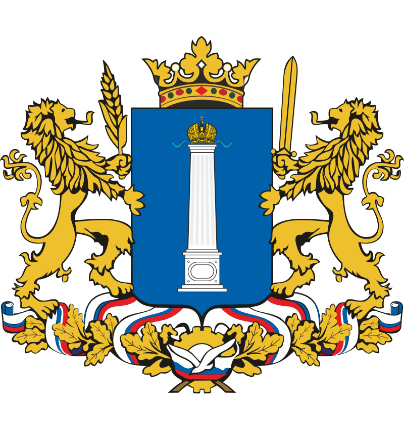 ОБУЧАЮЩИЙ СЕМИНАР ДЛЯЗАКАЗЧИКОВ УЛЬЯНОВСКОЙ ОБЛАСТИ.Министерство просвещения и воспитания Ульяновской областиТема: «Закупки малого объема в электронном магазине SberB2B. Новые сервисы электронного магазина».Место проведения: город Ульяновск, ул. Спасская 18 А, актовый зал.Дата проведения: 26 января 2022 г.Время местное (+1 мск)Тема доклада, Ф.И.О., должность спикераТема доклада, Ф.И.О., должность спикера26 января 2022 года26 января 2022 года26 января 2022 года10.00 – 12.00Закупки малого объема в электронном магазине SberB2B. Новые сервисы электронного магазина.Алисеенко Алексей Юрьевич – Директор проектов Дирекции В2В и интернет-коммерции АО» Сбербанк-АСТ»12.00-12.10Ответы на вопросы